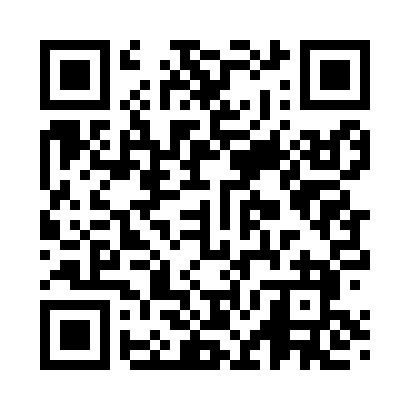 Prayer times for Schurz, Nevada, USAMon 1 Jul 2024 - Wed 31 Jul 2024High Latitude Method: Angle Based RulePrayer Calculation Method: Islamic Society of North AmericaAsar Calculation Method: ShafiPrayer times provided by https://www.salahtimes.comDateDayFajrSunriseDhuhrAsrMaghribIsha1Mon4:005:3412:594:558:259:592Tue4:005:3412:594:568:249:583Wed4:015:351:004:568:249:584Thu4:025:351:004:568:249:585Fri4:035:361:004:568:249:576Sat4:035:371:004:568:249:577Sun4:045:371:004:568:239:568Mon4:055:381:004:568:239:559Tue4:065:381:014:568:239:5510Wed4:075:391:014:568:229:5411Thu4:085:401:014:568:229:5412Fri4:095:401:014:568:219:5313Sat4:105:411:014:568:219:5214Sun4:115:421:014:568:209:5115Mon4:125:431:014:568:209:5016Tue4:135:431:014:568:199:4917Wed4:145:441:024:568:189:4918Thu4:155:451:024:568:189:4819Fri4:165:461:024:568:179:4720Sat4:175:471:024:568:169:4621Sun4:185:471:024:568:169:4422Mon4:205:481:024:568:159:4323Tue4:215:491:024:568:149:4224Wed4:225:501:024:558:139:4125Thu4:235:511:024:558:139:4026Fri4:245:521:024:558:129:3927Sat4:255:521:024:558:119:3828Sun4:275:531:024:558:109:3629Mon4:285:541:024:548:099:3530Tue4:295:551:024:548:089:3431Wed4:305:561:024:548:079:32